от 7 октября 2021 года									         № 1113О внесении изменений в постановление администрации городского округа
 город Шахунья Нижегородской области от 19.11.2014 № 1218 «О формировании фонда капитального ремонта на счете регионального оператора»В соответствии с частью 7 статьи 170 Жилищного кодекса Российской Федерации, частью 9 статьи 6 Закона Нижегородской области  от 28.11.2013 № 159-З «Об организации проведения капитального ремонта общего имущества в многоквартирных домах, расположенных на территории Нижегородской области», администрация городского округа город Шахунья Нижегородской области 
п о с т а н о в л я е т :  1. В постановление администрации городского округа город Шахунья Нижегородской области от 19.11.2014  № 1218 «О формировании фонда капитального ремонта на счете регионального оператора» (с изменениями от 05.12.2016 № 1467) внести изменения, изложив Перечень многоквартирных домов, расположенных на территории  городского округа город Шахунья Нижегородской области,  собственники помещений в которых в срок, установленный частью 7 статьи 6  Закона Нижегородской области от 28.11.2013 № 159-З «Об организации проведения капитального ремонта общего имущества в многоквартирных домах, расположенных на территории Нижегородской области», не выбрали способ формирования фонда капитального ремонта или выбранный ими способ не был реализован», в новой редакции, согласно приложению к настоящему постановлению.2. Управлению промышленности, транспорта, связи, жилищно-коммунального хозяйства, энергетики и архитектурной деятельности администрации городского округа город Шахунья Нижегородской области направить настоящее постановление региональному оператору - в некоммерческую организацию «Фонд капитального ремонта многоквартирных домов, расположенных на территории Нижегородской области», в течение пяти дней с даты его принятия.3. Начальнику общего отдела администрации городского округа город Шахунья Нижегородской области обеспечить размещение настоящего постановления  на официальном сайте администрации городского округа город Шахунья Нижегородской области.4. Настоящее постановление вступает в силу со дня опубликования на официальном сайте администрации городского округа город Шахунья Нижегородской области.5. Постановление администрации городского округа город Шахунья Нижегородской области от  05.12.2016  № 1467 «О внесении изменений в постановление администрации городского округа город Шахунья Нижегородской области от 19.11.2014 № 1218 «О формировании фонда капитального ремонта на счете регионального оператора» признать утратившим силу со дня вступления в силу настоящего постановления.6. Контроль за исполнением настоящего постановления возложить на заместителя главы администрации городского округа город Шахунья Нижегородской области 
С.А. Кузнецова.И.о. главы местного самоуправлениягородского округа город Шахунья						              А.Д.СеровПриложениек постановлению администрации городского округа город Шахунья Нижегородской областиот 07.10.2021 г. № 1113Переченьмногоквартирных домов, расположенных на территории городского округа город Шахунья Нижегородской области,  собственники помещений в которых в срок, установленный частью 7 статьи 6  Закона Нижегородской области от 28.11.2013 года 
№ 159-З «Об  организации проведения капитального ремонта общего имущества 
в многоквартирных домах, расположенных на территории Нижегородской области», 
не выбрали способ формирования фонда капитального ремонта или выбранный 
ими способ не был реализован_______________________________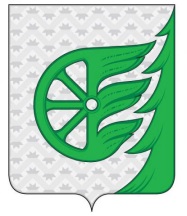 Администрация городского округа город ШахуньяНижегородской областиП О С Т А Н О В Л Е Н И Е1г. Шахунья, пер. Заводской, д. 102г. Шахунья, пер. Заводской, д. 123г. Шахунья, пер. Заводской, д. 144г. Шахунья, пер. Заводской, д. 25г. Шахунья, пер. Заводской, д. 46г. Шахунья, пер. Заводской, д. 87г. Шахунья, ул. Гагарина, д. 18г. Шахунья, ул. Гагарина, д. 119г. Шахунья, ул. Гагарина, д. 1310г. Шахунья, ул. Гагарина, д. 311г. Шахунья, ул. Гагарина, д. 8012г. Шахунья, ул. Гагарина, д. 913г. Шахунья, ул. Генерала Веденина, д. 7414г. Шахунья, ул. Генерала Веденина, д. 74а15г. Шахунья, ул. Генерала Веденина, д. 8816г. Шахунья, ул. Генерала Веденина, д. 9017г. Шахунья, ул. Генерала Веденина, д. 9218г. Шахунья, ул. Деповская, д. 11А19г. Шахунья, ул. Деповская, д. 1220г. Шахунья, ул. Карла Маркса, д. 10821г. Шахунья, ул. Карла Маркса, д. 11322г. Шахунья, ул. Карла Маркса, д. 18223г. Шахунья, ул. Комарова, д. 124г. Шахунья, ул. Комарова, д. 1а25г. Шахунья, ул. Коминтерна, д. 2а26г. Шахунья, ул. Коминтерна, д. 58А27г. Шахунья, ул. Коминтерна, д. 60а28г. Шахунья, ул. Коминтерна, д. 62А29г. Шахунья, ул. Коминтерна, д. 6630г. Шахунья, ул. Коминтерна, д. 7831г. Шахунья, ул. Коминтерна, д. 9032г. Шахунья, ул. Коминтерна, д. 92а33г. Шахунья, ул. Коминтерна, д. 9434г. Шахунья, ул. Коминтерна, д. 9635г. Шахунья, ул. Коминтерна, д. 9836г. Шахунья, ул. Коммунистическая, д. 17237г. Шахунья, ул. Коммунистическая, д. 17438г. Шахунья, ул. Коммунистическая, д. 17639г. Шахунья, ул. Комсомольская, д. 1740г. Шахунья, ул. Комсомольская, д. 1941г. Шахунья, ул. Комсомольская, д. 3342г. Шахунья, ул. Комсомольская, д. 3543г. Шахунья, ул. Комсомольская, д. 3744г. Шахунья, ул. Комсомольская, д. 4045г. Шахунья, ул. Комсомольская, д. 4646г. Шахунья, ул. Комсомольская, д. 46а47г. Шахунья, ул. Комсомольская, д. 4848г. Шахунья, ул. Комсомольская, д. 5049г. Шахунья, ул. Комсомольская, д. 5150г. Шахунья, ул. Комсомольская, д. 5251г. Шахунья, ул. Комсомольская, д. 5352г. Шахунья, ул. Комсомольская, д. 55а53г. Шахунья, ул. Комсомольская, д. 55б54г. Шахунья, ул. Комсомольская, д. 55в55г. Шахунья, ул. Комсомольская, д. 55г.56г. Шахунья, ул. Комсомольская, д. 56а57г. Шахунья, ул. Комсомольская, д. 56б58г. Шахунья, ул. Комсомольская, д. 57а59г. Шахунья, ул. Комсомольская, д. 5960г. Шахунья, ул. Комсомольская, д. 72а61г. Шахунья, ул. Ленина, д. 18762г. Шахунья, ул. Ленина, д. 8963г. Шахунья, ул. Новая, д. 2764г. Шахунья, ул. Октябрьская, д. 12265г. Шахунья, ул. Октябрьская, д. 12466г. Шахунья, ул. Октябрьская, д. 12667г. Шахунья, ул. Октябрьская, д. 12868г. Шахунья, ул. Октябрьская, д. 13069г. Шахунья, ул. Октябрьская, д. 8270г. Шахунья, ул. Октябрьская, д. 84а71г. Шахунья, ул. Октябрьская, д. 9672г. Шахунья, ул. Островского, д. 173г. Шахунья, ул. Островского, д. 15а74г. Шахунья, ул. Островского, д. 375г. Шахунья, ул. Пархоменко, д. 176г. Шахунья, ул. Пархоменко, д. 11а77г. Шахунья, ул. Пархоменко, д. 1278г. Шахунья, ул. Пархоменко, д. 1479г. Шахунья, ул. Пархоменко, д. 280г. Шахунья, ул. Пархоменко, д. 481г. Шахунья, ул. Пархоменко, д. 582г. Шахунья, ул. Пархоменко, д. 683г. Шахунья, ул. Пархоменко, д. 884г. Шахунья, ул. Пархоменко, д. 985г. Шахунья, ул. Первомайская, д. 3286г. Шахунья, ул. Первомайская, д. 3487г. Шахунья, ул. Первомайская, д. 3688г. Шахунья, ул. Первомайская, д. 3889г. Шахунья, ул. Первомайская, д. 3990г. Шахунья, ул. Первомайская, д. 4091г. Шахунья, ул. Первомайская, д. 4292г. Шахунья, ул. Первомайская, д. 45а93г. Шахунья, ул. Плаксина, д. 14А94г. Шахунья, ул. Плаксина, д. 14Б95г. Шахунья, ул. Плаксина, д. 16а96г. Шахунья, ул. Плаксина, д. 17а97г. Шахунья, ул. Плаксина, д. 18а98г. Шахунья, ул. Попова, д. 299г. Шахунья, ул. Попова, д. 6100г. Шахунья, ул. Попова, д. 8101г. Шахунья, ул. Революционная, д. 1а102г. Шахунья, ул. Революционная, д. 17103г. Шахунья, ул. Революционная, д. 19104г. Шахунья, ул. Революционная, д. 21105г. Шахунья, ул. Революционная, д. 25106г. Шахунья, ул. Революционная, д. 26107г. Шахунья, ул. Революционная, д. 28108г. Шахунья, ул. Революционная, д. 29а109г. Шахунья, ул. Свердлова, д. 1110г. Шахунья, ул. Свердлова, д. 1 лит а111г. Шахунья, ул. Свердлова, д. 1 лит б112г. Шахунья, ул. Свердлова, д. 11113г. Шахунья, ул. Свердлова, д. 12114г. Шахунья, ул. Свердлова, д. 13115г. Шахунья, ул. Свердлова, д. 15116г. Шахунья, ул. Свердлова, д. 18117г. Шахунья, ул. Свердлова, д. 20118г. Шахунья, ул. Свердлова, д. 21119г. Шахунья, ул. Свердлова, д. 22120г. Шахунья, ул. Свердлова, д. 26121г. Шахунья, ул. Свердлова, д. 27122г. Шахунья, ул. Свердлова, д. 28123г. Шахунья, ул. Свердлова, д. 29124г. Шахунья, ул. Свердлова, д. 3125г. Шахунья, ул. Советская, д. 15а126г. Шахунья, ул. Советская, д. 16127г. Шахунья, ул. Советская, д. 18128г. Шахунья, ул. Советская, д. 2129г. Шахунья, ул. Советская, д. 22130г. Шахунья, ул. Советская, д. 24131г. Шахунья, ул. Советская, д. 29132г. Шахунья, ул. Советская, д. 30133г. Шахунья, ул. Советская, д. 32134г. Шахунья, ул. Советская, д. 37135г. Шахунья, ул. Советская, д. 38136г. Шахунья, ул. Советская, д. 39137г. Шахунья, ул. Советская, д. 41138г. Шахунья, ул. Советская, д. 43139г. Шахунья, ул. Советская, д. 45140г. Шахунья, ул. Советская, д. 47141г. Шахунья, ул. Советская, д. 50142г. Шахунья, ул. Советская, д. 51143г. Шахунья, ул. Советская, д. 52144г. Шахунья, ул. Советская, д. 58145г. Шахунья, ул. Советская, д. 59146г. Шахунья, ул. Советская, д. 6147г. Шахунья, ул. Советская, д. 62148г. Шахунья, ул. Советская, д. 63149г. Шахунья, ул. Советская, д. 65150г. Шахунья, ул. Советская, д. 65а151г. Шахунья, ул. Советская, д. 66152г. Шахунья, ул. Советская, д. 68153г. Шахунья, ул. Советская, д. 69154г. Шахунья, ул. Советская, д. 7155г. Шахунья, ул. Советская, д. 70156г. Шахунья, ул. Советская, д. 72157г. Шахунья, ул. Советская, д. 74158г. Шахунья, ул. Советская, д. 76159г. Шахунья, ул. Строителей, д. 2Г.160г. Шахунья, ул. Строителей, д. 2Д.161г. Шахунья, ул. Строителей, д. 2 Е162г. Шахунья, ул. Строителей, д. 2Ж163г. Шахунья, ул. Телестанция, д. 1164г. Шахунья, ул. Тургенева, д. 19165г. Шахунья, ул. Тургенева, д. 21166г. Шахунья, ул. Тургенева, д. 27167г. Шахунья, ул. Тургенева, д. 36168г. Шахунья, ул. Тургенева, д. 38а169г. Шахунья, ул. Тургенева, д. 40170г. Шахунья, ул. Тургенева, д. 40а171г. Шахунья, ул. Тургенева, д. 42172г. Шахунья, ул. Тургенева, д. 44173г. Шахунья, ул. Федорова, д. 29174г. Шахунья, ул. Чапаева, д. 3175г. Шахунья, ул. Элеваторная, д. 1176г. Шахунья, ул. Элеваторная, д. 14177г. Шахунья, ул. Элеваторная, д. 16178г. Шахунья, ул. Элеваторная, д. 18179г. Шахунья, ул. Элеваторная, д. 3180г. Шахунья, ул. Энгельса, д. 23181г. Шахунья, ул. Энгельса, д. 24182г. Шахунья, ул. Энгельса, д. 25183г. Шахунья, ул. Энгельса, д. 27184г. Шахунья, ул. Энгельса, д. 29185г. Шахунья, ул. Энгельса, д. 30186г. Шахунья, ул. Энгельса, д. 31187г. Шахунья, ул. Энгельса, д. 34188г. Шахунья, ул. Энгельса, д. 37189г. Шахунья, ул. Энгельса, д. 38190г. Шахунья, ул. Энгельса, д. 39а191г. Шахунья, ул. Энгельса, д. 40192г. Шахунья, ул. Яранское шоссе, д. 17193г. Шахунья, ул. Яранское шоссе, д. 19194г. Шахунья, ул. Яранское шоссе, д. 21195г. Шахунья, ул. Яранское шоссе, д. 23196д. Андрианово, ул. Молодежная, д. 22197д. Андрианово, ул. Центральная, д. 2198д. Большая Музя, ул. Молодежная, д. 1199д. Большая Музя, ул. Молодежная, д. 2200д. Большая Музя, ул. Молодежная, д. 3201д. Большая Свеча, ул. Центральная, д. 16202д. Большая Свеча, ул. Центральная, д. 18203д. Большая Свеча, ул. Школьная, д. 7204д. Большая Свеча, ул. Юбилейная, д. 1205д. Большая Свеча, ул. Юбилейная, д. 2206д. Большая Свеча, ул. Юбилейная, д. 3207д. Красногор, ул. Центральная, д. 16208д. Красногор, ул. Центральная, д. 17209д. Красногор, ул. Центральная, д. 18210д. Красногор, ул. Центральная, д. 19211д. Малиновка, ул. Центральная, д. 1212д. Туманино, ул. Новая, д. 12213п. Комсомольский, ул. Центральная, д. 1214п. Комсомольский, ул. Центральная, д. 3215п. Лужайки, ул. Зеленая, д. 1216п. Лужайки, ул. Зеленая, д. 2217п. Лужайки, ул. Зеленая, д. 4218п. Лужайки, ул. Центральная, д. 1219п. Лужайки, ул. Центральная, д. 11220п. Лужайки, ул. Центральная, д. 2221п. Лужайки, ул. Центральная, д. 4222п. Лужайки, ул. Центральная, д. 5223п. Лужайки, ул. Центральная, д. 7224п. Лужайки, ул. Центральная, д. 9225пст. Зубанья, ул. Базовская, д. 7226р.п. Вахтан, ул. Гагарина, д. 1227р.п. Вахтан, ул. Гагарина, д. 3228р.п. Вахтан, ул. Гагарина, д. 5229р.п. Вахтан, ул. Гагарина, д. 7230р.п. Вахтан, ул. Гоголя, д. 26231р.п. Вахтан, ул. Карповская, д. 12232р.п. Вахтан, ул. Карповская, д. 13233р.п. Вахтан, ул. Карповская, д. 15234р.п. Вахтан, ул. Карповская, д. 16235р.п.  Вахтан, ул. Карповская, д. 37236р.п. Вахтан, ул. Карповская, д. 39237р.п. Вахтан, ул. Карповская, д. 41238р.п. Вахтан, ул. Карповская, д. 43239р.п. Вахтан, ул. Карповская, д. 45240р.п. Вахтан, ул. Карповская, д. 47241р.п. Вахтан, ул. Карповская, д. 8242р.п. Вахтан, ул. Карповская, д. 9243р.п. Вахтан, ул. Комарова, д. 17244р.п. Вахтан, ул. Комарова, д. 28А245р.п. Вахтан, ул. Комарова, д. 34246р.п. Вахтан, ул. Комарова, д. 7247р.п. Вахтан, ул. Коммунальный, д. 1248р.п. Вахтан, ул. Коммунальный, д. 3249р.п. Вахтан, ул. Коммунальный, д. 5250р.п. Вахтан, ул. Ленина, д. 1251р.п. Вахтан, ул. Ленина, д. 26252р.п. Вахтан, ул. Ленина, д. 3253р.п. Вахтан, ул. Ленина, д. 7254р.п. Вахтан, ул. Ленина, д. 8255р.п. Вахтан, ул. Ленина, д. 9256р.п. Вахтан, ул. Лесная, д. 3257р.п. Вахтан, ул. Леспромхозовская, д. 3258р.п. Вахтан, ул. Леспромхозовская, д. 4259р.п. Вахтан, ул. Леспромхозовская, д. 5260р.п. Вахтан, ул. Леспромхозовская, д. 6261р.п. Вахтан, ул. Линейная, д. 13262р.п. Вахтан, ул. Линейная, д. 34263р.п. Вахтан, ул. Линейная, д. 38264р.п. Вахтан, ул. Линейная, д. 40265р.п. Вахтан, ул. Линейная, д. 42266р.п. Вахтан, ул. Маяковского, д. 36267р.п. Вахтан, ул. Первомайская, д. 2а268р.п. Вахтан, ул. Первомайская, д. 8269р.п. Вахтан, ул. Филипповича, д. 10270р.п. Вахтан, ул. Филипповича, д. 12271р.п. Вахтан, ул. Филипповича, д. 13272р.п. Вахтан, ул. Филипповича, д. 14273р.п. Вахтан, ул. Филипповича, д. 15274р.п. Вахтан, ул. Филипповича, д. 16275р.п. Вахтан, ул. Филипповича, д. 17276р.п. Вахтан, ул. Филипповича, д. 18277р.п. Вахтан, ул. Филипповича, д. 4278р.п. Вахтан, ул. Филипповича, д. 5279р.п. Вахтан, ул. Филипповича, д. 6280р.п. Вахтан, ул. Филипповича, д. 8281р.п. Сява, ул. Кирова, д. 1282р.п. Сява, ул. Кирова, д. 10283р.п. Сява, ул. Кирова, д. 11284р.п. Сява, ул. Кирова, д. 12285р.п. Сява, ул. Кирова, д. 13286р.п. Сява, ул. Кирова, д. 14287р.п. Сява, ул. Кирова, д. 16288р.п. Сява, ул. Кирова, д. 18289р.п. Сява, ул. Кирова, д. 2290р.п. Сява, ул. Кирова, д. 20291р.п. Сява, ул. Кирова, д. 26292р.п. Сява, ул. Кирова, д. 27293р.п. Сява, ул. Кирова, д. 3294р.п. Сява, ул. Кирова, д. 3А295р.п. Сява, ул. Кирова, д. 3Б296р.п. Сява, ул. Кирова, д. 30297р.п. Сява, ул. Кирова, д. 4298р.п. Сява, ул. Кирова, д. 5299р.п. Сява, ул. Кирова, д. 8300р.п. Сява, ул. Кирова, д. 9301р.п. Сява, ул. Ленина, д. 10302р.п. Сява, ул. Ленина, д. 11303р.п. Сява, ул. Ленина, д. 12304р.п. Сява, ул. Ленина, д. 13305р.п. Сява, ул. Ленина, д. 14306р.п. Сява, ул. Ленина, д. 21307р.п. Сява, ул. Ленина, д. 22308р.п. Сява, ул. Ленина, д. 23309р.п. Сява, ул. Ленина, д. 3310р.п. Сява, ул. Ленина, д. 5311р.п. Сява, ул. Ленина, д. 6312р.п. Сява, ул. Ленина, д. 7313р.п. Сява, ул. Ленина, д. 8314р.п. Сява, ул. Ленина, д. 9315р.п. Сява, ул. Лесозаводская, д. 11316р.п. Сява, ул. Лесозаводская, д. 2317р.п. Сява, ул. Лесозаводская, д. 4318р.п. Сява, ул. Молодежная, д. 19319р.п. Сява, ул. Молодежная, д. 9320р.п. Сява, ул. Просвещения, д. 1321р.п. Сява, ул. Просвещения, д. 10322р.п. Сява, ул. Просвещения, д. 12323р.п. Сява, ул. Просвещения, д. 12 А324р.п. Сява, ул. Просвещения, д. 14325р.п. Сява, ул. Просвещения, д. 16326р.п. Сява, ул. Просвещения, д. 18327р.п. Сява, ул. Просвещения, д. 20328р.п. Сява, ул. Просвещения, д. 3329р.п. Сява, ул. Просвещения, д. 5330р.п. Сява, ул. Просвещения, д. 8331с. Большое Широкое, ул. Молодежная, д. 1332с. Большое Широкое, ул. Молодежная, д. 2333с. Большое Широкое, ул. Молодежная, д. 2а334с. Большое Широкое, ул. Молодежная, д. 3335с. Большое Широкое, ул. Молодежная, д. 4336с. Верховское, ул. Дорожная д. 2337с. Верховское, ул. Дорожная, д. 4338с. Верховское, ул. Дорожная, д. 6а339с. Верховское, ул. Мира, д. 2340с. Хмелевицы, ул. Автомобильная, д. 7341с. Хмелевицы, ул. Больничная, д. 1342с. Хмелевицы, ул. Больничная, д. 3343с. Хмелевицы, ул. Мелиоративная, д. 1344с. Хмелевицы, ул. Мелиоративная, д. 2345с. Хмелевицы, ул. Мелиоративная, д. 3346с. Хмелевицы, ул. Мелиоративная, д. 4347с. Хмелевицы, ул. Мелиоративная, д. 5348с. Хмелевицы, ул. Центральная, д. 22349с. Хмелевицы, ул. Центральная, д. 26350с. Хмелевицы, ул. Центральная, д. 35351с. Хмелевицы, ул. Центральная, д. 36352с. Хмелевицы, ул. Центральная, д. 37353с. Хмелевицы, ул. Центральная, д. 53354с. Хмелевицы, ул. Центральная, д. 62355с. Хмелевицы, ул. Центральная, д. 77356с. Хмелевицы, ул. Центральная, д. 79357с. Черное, ул. Молодежная, д. 1358с. Черное, ул. Молодежная, д. 14359с. Черное, ул. Молодежная, д. 15360г. Шахунья, ул. Свердлова, д. 11361г. Шахунья, ул. Свердлова, д. 26362р.п. Вахтан, ул. Филипповича, д. 13363г. Шахунья, ул. Пархоменко, д. 15364г. Шахунья, ул. Пионерская, д. 13